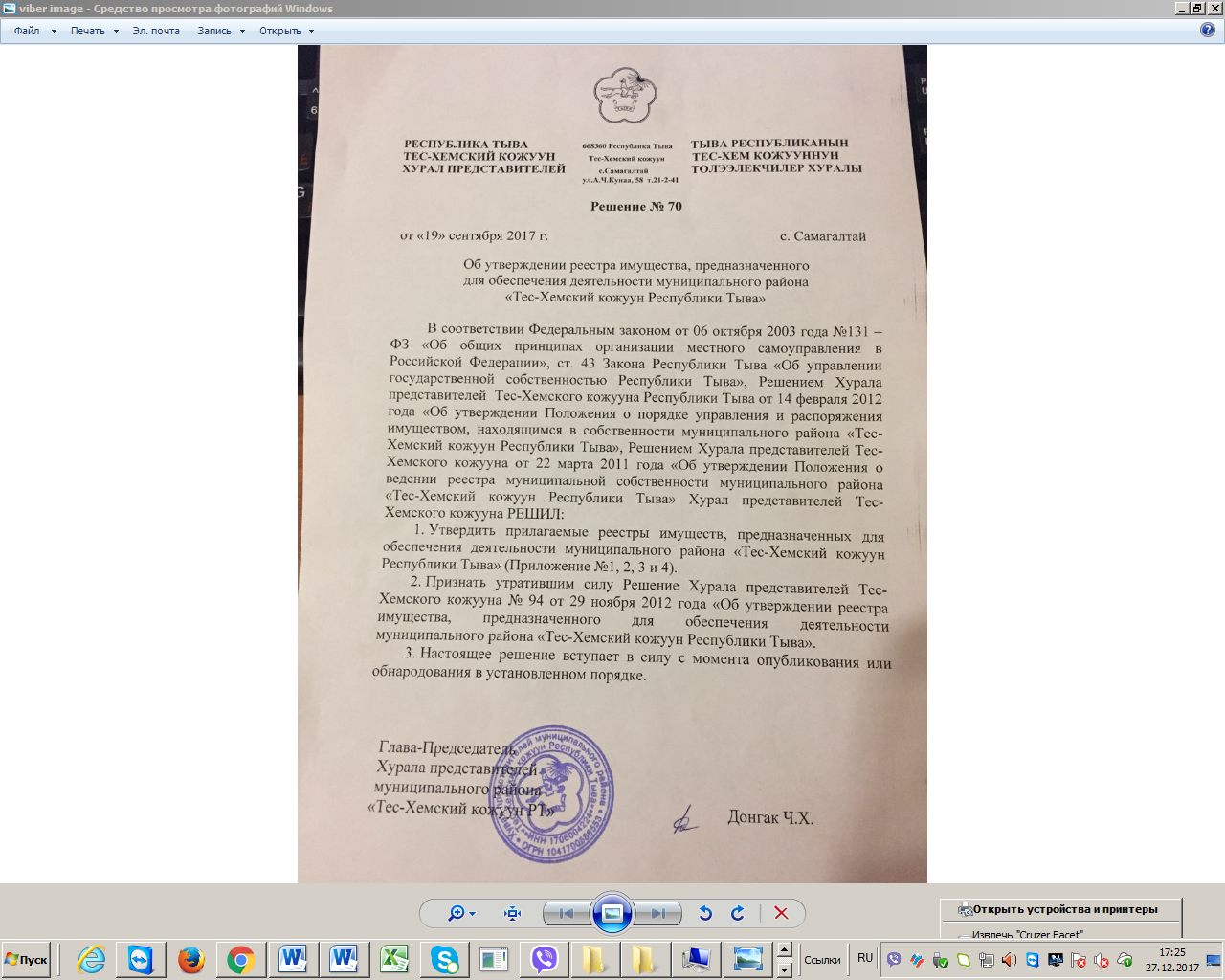 Приложение № 3УТВЕРЖДЕНОРешением Хурала представителейТес-Хемского кожууна №70от «19» сентября 2017г.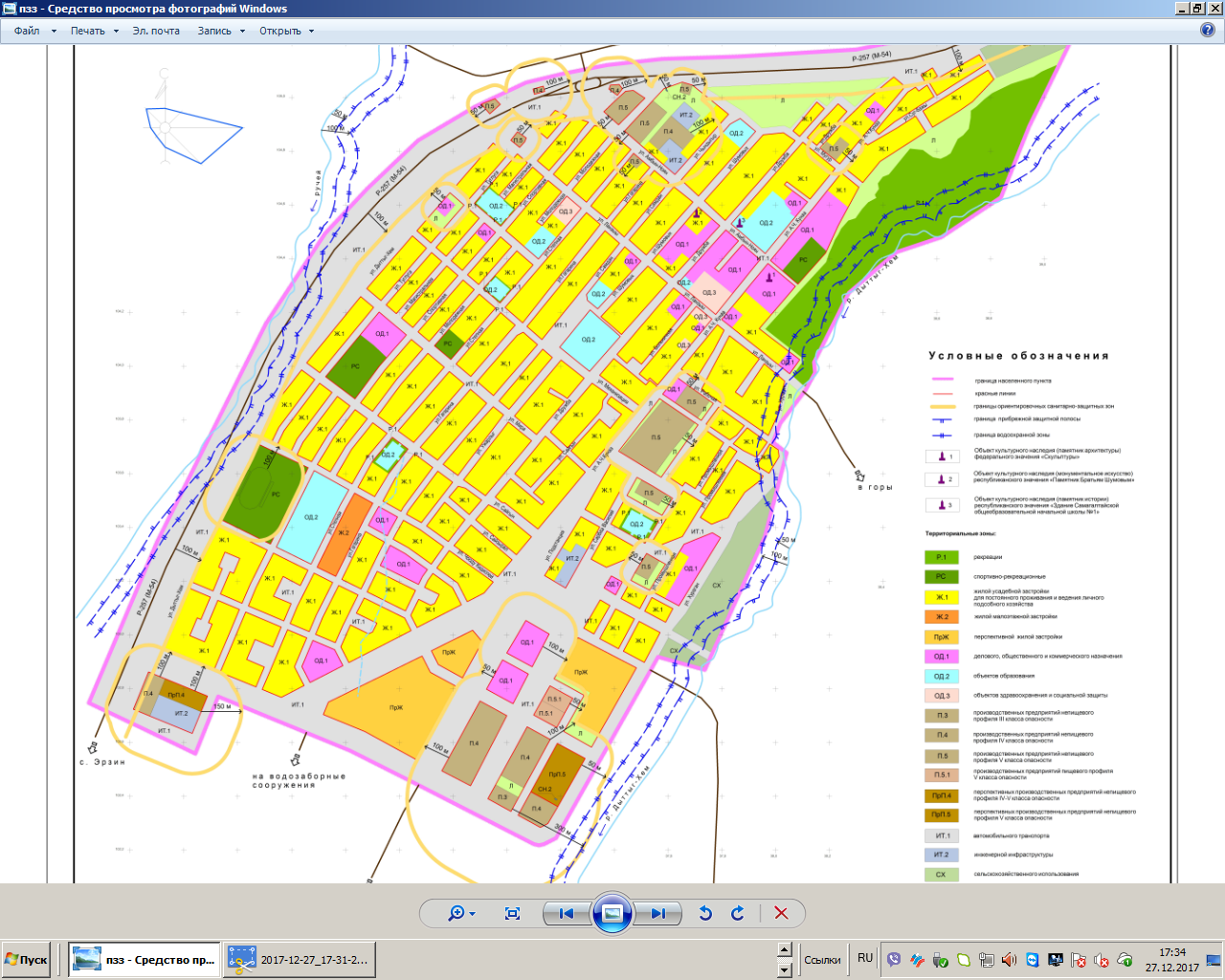 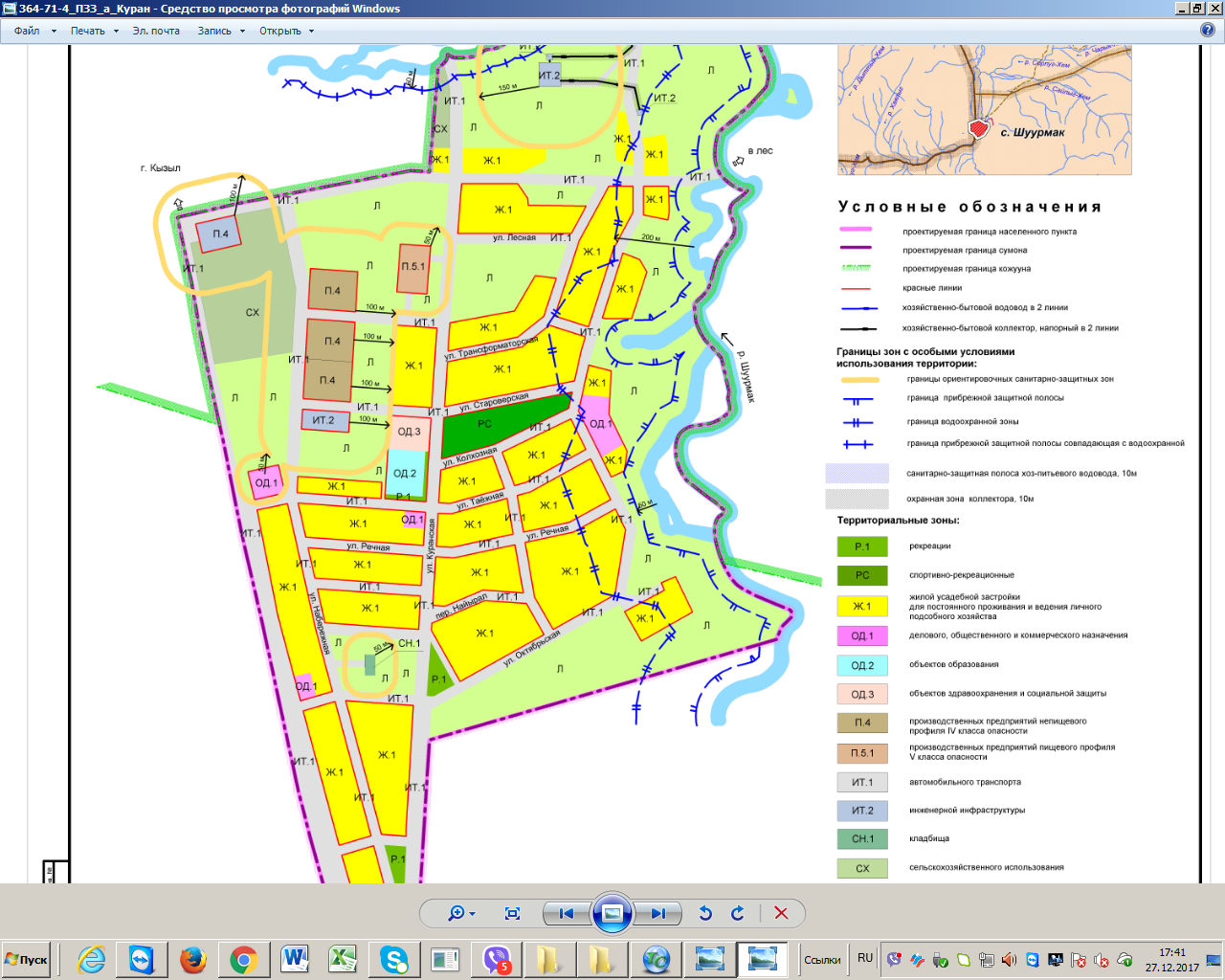 № п/пРеестровый  №Наименование имуществаАдрес (местоположение)Кадастровый номерПлощадь, кв.м.Целевое назначениеБалансовая стоимость, руб.Кадастровая стоимостьДата возникновения (прекращения) праваРеквизиты документов возникновения (прекращения) праваПравообладательСведения об ограничениях (обременениях) права11Земельные участки автомобильных дорогРФ, РТ, Тес-Хемский район, с. Самагалтай, ул. Суг-Бажы17:12:0601036:3413187 кв.м.земельные участки (территории) общего пользования1 руб.1 руб.23.11.2016гПостоянное (бессрочное) пользование № 17-17/003-17/019/001/2016-833/1Администрация МР «Тес-Хемский кожуун РТ»нет22Земельные участки автомобильных дорогРФ, РТ, Тес-Хемский район, с. Самагалтай, ул. Мугур17:12:0000000:332971 кв.м.земельные участки (территории) общего пользования1 руб.1 руб.26.12.2016гПостоянное (бессрочное) пользование № 17-17/003-17/019/002/2016-53/1Администрация МР «Тес-Хемский кожуун РТ»нет33Земельные участки автомобильных дорогРФ, РТ, Тес-Хемский район, с. Самагалтай, ул. Шумовых17:12:0000000:3215242 кв.м.земельные участки (территории) общего пользования1 руб.1 руб.23.11.2016гПостоянное (бессрочное) пользование № 17-17/003-17/019/001/2016-831/1Администрация МР «Тес-Хемский кожуун РТ»нет44Земельные участки автомобильных дорогРФ, РТ, Тес-Хемский район, с. Самагалтай, ул. Чындыгыр17:12:0601038:4941449 кв.м.земельные участки (территории) общего пользования1 руб.1 руб.21.11.2016гПостоянное (бессрочное) пользование № 17-17/003-17/019/001/2016-836/1Администрация МР «Тес-Хемский кожуун РТ»нет55Земельные участки автомобильных дорогРФ, РТ, Тес-Хемский район, с. Самагалтай, ул. Самдан17:12:0000000:3279162 кв.м.земельные участки (территории) общего пользования1 руб.1 руб.30.12.2016гПостоянное (бессрочное) пользование № 17-17/003-17/019/002/2016-49/1Администрация МР «Тес-Хемский кожуун РТ»нет66Земельные участки автомобильных дорогРФ, РТ, Тес-Хемский район, с. Самагалтай, пер. Мира17:12:0601043:506959 кв.м.земельные участки (территории) общего пользования1 руб.1 руб.29.12.2016гПостоянное (бессрочное) пользование № 17-17/003-17/019/002/2016-55/1Администрация МР «Тес-Хемский кожуун РТ»нет77Земельные участки автомобильных дорогРФ, РТ, Тес-Хемский район, с. Самагалтай, ул. Гагарина.земельные участки (территории) общего пользованияАдминистрация МР «Тес-Хемский кожуун РТ»нет88Земельные участки автомобильных дорогРФ, РТ, Тес-Хемский район, с. Самагалтай, ул. Механизация17:12:0000000:3332760 кв.м.земельные участки (территории) общего пользования1 руб.1 руб.29.12.2016гПостоянное (бессрочное) пользование № 17-17/003-17/019/002/2016-49/1Администрация МР «Тес-Хемский кожуун РТ»нет99Земельные участки автомобильных дорогРФ, РТ, Тес-Хемский район, с. Самагалтай, ул. Сайгын17:12:0601044:4193777 кв.м.земельные участки (территории) общего пользования1 руб.1 руб.23.11.2016гПостоянное (бессрочное) пользование № 17-17/003-17/019/001/2016-835/1Администрация МР «Тес-Хемский кожуун РТ»нет1010Земельные участки автомобильных дорогРФ, РТ, Тес-Хемский район, с. Самагалтай, ул. Сайзырал17:12:0000000:3312680 кв.м.земельные участки (территории) общего пользования1 руб.1 руб.30.12.2016гПостоянное (бессрочное) пользование № 17-17/003-17/019/002/2016-54/1Администрация МР «Тес-Хемский кожуун РТ»нет1111Земельные участки автомобильных дорогРФ, РТ, Тес-Хемский район, с. Самагалтай, ул. Подстанция17:12:0601045:3752658 кв.м.земельные участки (территории) общего пользования1 руб.1 руб.23.11.2016гПостоянное (бессрочное) пользование № 17-17/003-17/019/001/2016-832/1Администрация МР «Тес-Хемский кожуун РТ»нет1212Земельные участки автомобильных дорогРФ, РТ, Тес-Хемский район, с. Самагалтай, ул. В.Сарбаа17:12:0601045:3771625 кв.м.земельные участки (территории) общего пользования1 руб.1 руб.23.11.2016гПостоянное (бессрочное) пользование № 17-17/003-17/019/001/2016-839/1Администрация МР «Тес-Хемский кожуун РТ»нет1313Земельные участки автомобильных дорогРФ, РТ, Тес-Хемский район, с. Самагалтай, ул. Рабочая17:12:0000000:3222288 кв.м.земельные участки (территории) общего пользования1 руб.1 руб.23.11.2016гПостоянное (бессрочное) пользование № 17-17/003-17/019/001/2016-837/1Администрация МР «Тес-Хемский кожуун РТ»нет1414Земельные участки автомобильных дорогРФ, РТ, Тес-Хемский район, с. Самагалтай, ул. Хураган17:12:0000000:3233147 кв.м.земельные участки (территории) общего пользования1 руб.1 руб.23.11.2016гПостоянное (бессрочное) пользование № 17-17/003-17/019/001/2016-838/1Администрация МР «Тес-Хемский кожуун РТ»нет1515Земельные участки автомобильных дорогРФ, РТ, Тес-Хемский район, с. Самагалтай, ул. Степная17:12:0000000:3269540 кв.м.земельные участки (территории) общего пользования1 руб.1 руб.26.12.2016гПостоянное (бессрочное) пользование № 17-17/003-17/019/002/2016-50/1Администрация МР «Тес-Хемский кожуун РТ»нет1616Земельные участки автомобильных дорогРФ, РТ, Тес-Хемский район, с. Самагалтай, ул. Спортивная17:12:0000000:33023571 кв.м.земельные участки (территории) общего пользования1 руб.1 руб.29.12.2016гПостоянное (бессрочное) пользование № 17-17/003-17/019/002/2016-58/1Администрация МР «Тес-Хемский кожуун РТ»нет1717Земельные участки автомобильных дорогРФ, РТ, Тес-Хемский район, с. Самагалтай, ул. Молодежная17:12:0000000:32924697 кв.м.земельные участки (территории) общего пользования1 руб.1 руб.26.12.2016гПостоянное (бессрочное) пользование № 17-17/003-17/019/002/2016-57/1Администрация МР «Тес-Хемский кожуун РТ»нет1818Земельные участки автомобильных дорогРФ, РТ, Тес-Хемский район, с. Самагалтай, ул. Магистральная17:12:0000000:29820125 кв.м.земельные участки (территории) общего пользования1 руб.1 руб.23.11.2016гПостоянное (бессрочное) пользование № 17-17/003-17/019/001/2016-829/1Администрация МР «Тес-Хемский кожуун РТ»нет1919Земельные участки автомобильных дорогРФ, РТ, Тес-Хемский район, с. Самагалтай, ул. Дыттыг-Хем17:12:0000000:30120632 кв.м.земельные участки (территории) общего пользования1 руб.1 руб.23.11.2016гПостоянное (бессрочное) пользование № 17-17/003-17/019/001/2016-830/1Администрация МР «Тес-Хемский кожуун РТ»нет2020Земельные участки автомобильных дорогРФ, РТ, Тес-Хемский район, с. Самагалтай, ул. Туглуга17:12:0000000:29520392 кв.м.земельные участки (территории) общего пользования1 руб.1 руб.29.12.2016гПостоянное (бессрочное) пользование № 17-17/003-17/019/002/2016-51/1Администрация МР «Тес-Хемский кожуун РТ»нет2121Земельные участки автомобильных дорогРФ, РТ, Тес-Хемский район, с. Самагалтай, ул. Больничная17:12:0601042:4282018 кв.м.земельные участки (территории) общего пользования1 руб.1 руб.26.12.2016гПостоянное (бессрочное) пользование № 17-17/003-17/019/002/2016-56/1Администрация МР «Тес-Хемский кожуун РТ»нет2222Земельные участки автомобильных дорогРФ, РТ, Тес-Хемский район, с. Самагалтай, ул. Промышленная17:12:0601045:3768022 кв.м.земельные участки (территории) общего пользования1 руб.1 руб.23.11.2016гПостоянное (бессрочное) пользование № 17-17/003-17/019/001/2016-834/1Администрация МР «Тес-Хемский кожуун РТ»нет2323Земельные участки автомобильных дорогРФ, РТ, Тес-Хемский район, с. Самагалтай, ул. Ужарлыг17:12:0601043:5059197 кв.м.земельные участки (территории) общего пользования1 руб.1 руб.29.12.2016гПостоянное (бессрочное) пользование № 17-17/003-17/019/002/2016-59/1Администрация МР «Тес-Хемский кожуун РТ»нет2424Земельные участки автомобильных дорогРФ, РТ, Тес-Хемский район, с. Самагалтай, ул. Ланзыы17:12:0000000:22621223 кв.м.земельные участки (территории) общего пользования1 руб.1 руб.08.11.2013гСобственность  № 17-17-04/056/2013-232Муниципальное образование «Тес-Хемский кожуун РТ»нет2525Земельные участки автомобильных дорогРФ, РТ, Тес-Хемский район, с. Самагалтай, ул. А.Ч.Кунаа17:12:0000000:18643115 кв.м.земельные участки (территории) общего пользования1 руб.1 руб.27.05.2013гСобственность № 17-17-04/009/2013-625Муниципальное образование «Тес-Хемский кожуун РТ»нет2626Земельные участки автомобильных дорогРФ, РТ, Тес-Хемский район, с. Самагалтай, ул. Дружба17:12:0000000:18745358 кв.м.земельные участки (территории) общего пользования1 руб.1 руб.24.04.2013гПостоянное (бессрочное) пользование № 17-17-04/009/2013-403Администрация МР «Тес-Хемский кожуун РТ»нет2727Земельные участки автомобильных дорогРФ, РТ, Тес-Хемский район, с. Самагалтай, ул. Амбын-Ноян17:12:0000000:18924890 кв.м.земельные участки (территории) общего пользования1 руб.1 руб.22.11.2013гСобственность № 17-17-04/056/2013-313Муниципальное образование «Тес-Хемский кожуун РТ»нет2828Земельные участки автомобильных дорогРФ, РТ, Тес-Хемский район, с. Самагалтай, ул. Кунаа «а».земельные участки (территории) общего пользованияАдминистрация МР «Тес-Хемский кожуун РТ»нет2929Земельные участки автомобильных дорогРФ, РТ, Тес-Хемский район, с. Самагалтай, ул. Сайгын «а».земельные участки (территории) общего пользованияАдминистрация МР «Тес-Хемский кожуун РТ»нет3030Земельные участки автомобильных дорогРФ, РТ, Тес-Хемский район, с. Самагалтай, ул. Ланзыы «а».земельные участки (территории) общего пользованияАдминистрация МР «Тес-Хемский кожуун РТ»нет3131Земельные участки автомобильных дорогРФ, РТ, Тес-Хемский район, с. Самагалтай, ул. Дружба «а».земельные участки (территории) общего пользованияАдминистрация МР «Тес-Хемский кожуун РТ»нет3232Земельные участки автомобильных дорогРФ, РТ, Тес-Хемский район, с. Самагалтай, ул. Шумовых «а».земельные участки (территории) общего пользованияАдминистрация МР «Тес-Хемский кожуун РТ»нет3333Земельные участки автомобильных дорогРФ, РТ, Тес-Хемский район, с. Самагалтай, ул. Промышленная «а».земельные участки (территории) общего пользованияАдминистрация МР «Тес-Хемский кожуун РТ»нет3434Земельные участки автомобильных дорогРФ, РТ, Тес-Хемский район, автодорога «Самагалтай – Бельдир-Арыг»17:12:0000000:35827100 кв.м.земельные участки (территории) общего пользования1070721 руб.1070721 руб.--Администрация МР «Тес-Хемский кожуун РТ»нет3535Земельные участки автомобильных дорогРФ, РТ, Тес-Хемский район, подъездная дорога к арбану Куран с. Шуурмак.земельные участки (территории) общего пользованияАдминистрация МР «Тес-Хемский кожуун РТ»нет